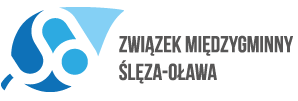 Regulamin akcji organizowanej na terenie Związku Międzygminnego Ślęza-Oława „Elektrośmieci oddajesz – drzewko dostajesz”.POSTANOWIENIA OGÓLNENiniejszy regulamin określa warunki akcji na zorganizowanie zbiórki zużytego sprzętu elektrycznego i elektronicznego na terenie Związku Międzygminnego Ślęza-Oława.Organizatorem jest Związek Międzygminny Ślęza-Oława (zwany dalej Organizatorem) we współpracy z PHU MAK-MET Stanisław Juśkiewicz prowadzącym Punkt Selektywnej Zbiórki Odpadów Komunalnych w Godzikowicach (zwanym dalej PSZOK). Celem akcji jest edukacja ekologiczna mieszkańców gmin członkowskich Związku Międzygminnego Ślęza-Oława, a w szczególności propagowanie wśród mieszkańców zasad prawidłowej segregacji odpadów. UCZESTNICY AKCJIAkcja skierowana jest do każdego mieszkańca gminy objętej systemem gospodarowania odpadami przez Związek Międzygminny Ślęza-Oława.Do PSZOK-u odpady mogą dostarczyć wyłącznie mieszkańcy nieruchomości zamieszkałych po okazaniu przynajmniej jednego z niżej wymienionych dokumentów: dokumentu potwierdzającego tożsamość dostawcy i jego adres zamieszkania na terenie Związku: dowód osobisty, prawo jazdy, potwierdzenie zameldowania z Urzędu Miasta lub Gminy, zaktualizowana aplikacja mObywatel w telefonie (do wglądu); nr ID nadany w Związku Międzygminnym Ślęza-Oława łącznie z dowodem tożsamości;potwierdzenie dokonania opłat za odbiór odpadów komunalnych za bieżący okres rozliczeniowy na konto Związku łącznie z dowodem tożsamości.PRZEBIEG AKCJIAkcja rozpocznie się 02 kwietnia 2024 r. i potrwa do 01 czerwca 2024 r. lub do wyczerpania sadzonek.Elektroodpady należy dostarczyć do PSZOK-u w Godzikowicach ul. Stalowa 12 (w godzinach jego otwarcia, tj. poniedziałek, wtorek, środa i piątek - 9.00 -15.00, czwartek 9.00 - 19.00, sobota 9.00 – 15.00).Każdy mieszkaniec za dostarczone elektroodpady, bez względu na ich ilość, otrzyma jedną sadzonkę drzewa. O rozdysponowaniu drzew decyduje Pracownik PSZOK-u. Zasady przebywania na terenie PSZOK oraz przyjmowania odpadów zostały szczegółowo określone w Regulaminie Punktu Selektywnego Odbierania Odpadów Komunalnych w Godzikowicach, dostępny jest w siedzibie Organizatora, na stronie internetowej  Organizatora oraz na stronie PSZOK-u w GodzikowicachPOSTANOWIENIA KOŃCOWEUdział w Akcji oznacza akceptację niniejszego Regulaminu. Regulamin dostępny jest w siedzibie Organizatora, na stronie internetowej  Organizatora oraz na stronie PSZOK-u w Godzikowicach.Administratorem danych jest Związek Międzygminny Ślęza - Oława, 
ul. Żernicka 17, 55-010 Święta Katarzyna.Podanie danych jest dobrowolne, lecz konieczne do wzięcia udziału w Akcji.Regulamin wchodzi w życie z dniem rozpoczęcia Akcji. Przedsiębiorstwo Handlowo Usługowe MAK-MET Stanisław Juśkiewicz ul. Stalowa 12, 55-200 Oławatel. 71 303 44 39 e-mail: dke@mak-met.pl